PEDOMAN PENYELENGGARAAN REKOGNISI PEMBELAJARAN LAMPAU (RPL) TIPE AUNIVERSITAS HINDU INDONESIA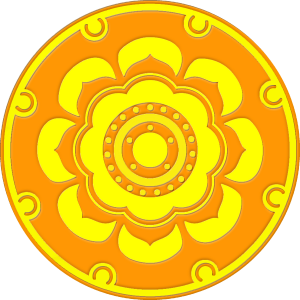 Tahun 2023Daftar IsiDaftar Isi  .......................................................................................................................................  iiKata Pengantar  ............................................................................................................................  iiiPendahuluan  ......................................................................................................................  1Pengertian dan Ruang Lingkup RPL  ..........................................................................  1Dasar Hukum  ..............................................................................................................  2Tatacara dan Organisasi Penyelenggara RPL  ...................................................................  3Tahapan Pengajuan Rekognisi Pembelajaran Lampau  ...............................................  3Organisasi Pengelola RPL  ..........................................................................................  4Asesmen dan Rekognisi Pembelajaran Lampau  ...............................................................  4Tahapan Asesmen  .......................................................................................................  4Rekognisi Hasil Asesmen  ...........................................................................................  8Bukti Potofolio  ...........................................................................................................  8Program Studi Penyelenggara RPL  ................................................................................  10Program Studi Penyelenggara RPL  ..........................................................................  104.2 Deskripsi Program S1 Ilmu Filsafat Hindu  ..............................................................  10Penjaminan Mutu  ............................................................................................................  15Persyaratan Calon Mahasiswa dan Biaya Program Studi Ilmu Filsafat Hindu  ..............  16VII. Lampiran  .......................................................................................................................  16Lampiran 1. Formulir Aplikasi  .............................................................................................  17Lampiran 2. Formulir Evaluasi Diri Mata Kuliah Program Studi Ilmu Filsafat Hindu.........  22Lampiran 3. Formulir Daftar Riwayat Hidup  .......................................................................  26Lampiran 4. Skema Penyelenggaraan RPL ...........................................................................  30Kata Pengantar	Dalam rangka mendukung kebijakan pemerintah memperluas akses kepada masyarakat untuk mengikuti pendidikan pada Perguruan Tinggi, maka Universitas Hindu Indonesia telah memberikan kesempatan kepada masyarakat untuk mengikuti pendidikan pada beberapa Program Studi di lingkungan Universitas Hindu Indonesia. Kebijakan ini mengacu kepada Peraturan Menteri Pendidikan, Kebudayaan, Riset, dan Teknologi Nomor 41 Tahun 2021 tentang Rekognisi Pembelajaran Lampau, dan Peraturan Direktur Jenderal Pendidikan Tinggi, Riset dan Teknologi nomor 162/E/KPT/2022, Tahun 2022, tentang Petunjuk Teknis Penyelenggaraan Lampau pada Perguruan Tinggi yang Menyelenggarakan Pendidikan Akademis.	RPL merupakan proses pengakuan atas Capaian Pembelajaran (CP) seseorang yang diperoleh dari pendidikan formal, nonformal, informal, dan/atau pengalaman kerja sebagai dasar untuk melanjutkan pendidikan formal dan untuk melakukan penyetaraan dengan kualifikasi tertentu. Dengan adanya penyetaraan hasil belajar formal, nonformal, informal, dan/atau pengalaman kerja tersebut maka masyarakat menjadi lebih terbuka untuk belajar sepanjang hayat.	Agar pelaksanaan RPL ini mencapai tujuannya yaitu perluasan akses pendidikan tinggi dan peningkatan relevansi serta kualitas pembelajaran dan kompetensi lulusan, maka Universitas Hindu Indonesiamenerbitkan Pedoman Penyelenggaraan RPL di Universitas Hindu Indonesiaagar dapat melaksanakan RPL sesuai dengan prinsip prinsip penyelenggaraan RPL.	Pedoman ini terdiri atas pengertian RPL, program studi penyelenggara, tatacara penyelenggaran, proses asesmen, rekognisi, persyaratan calon, biaya, dan penjaminan mutu RPL.Pedoman ini diharapkan dapat menjadi acuan bagi para pelaksana di Program Studi dan bagi calon mahasiswa yang berminat untuk melanjutkan pendidikan di Universitas Hindu Indonesia.Denpasar, Juni 2023RektorProf. Dr. drh. I Made Damriyasa, MS.NIP. 19621231 198803 1 017PendahuluanPengertian dan Ruang Lingkup RPL	Belajar selalu diasosiasikan dengan lingkungan dan pengaturan belajar secara formal, di ruang kelas, di laboratorium, di bawah bimbingan guru, dosen, instruktur atau tutor, namun seringkali belajar yang bermanfaat, juga terjadi secara nonformal dan informal dalam kehidupan sehari-hari.UNESCO sudah lama mendorong beberapa negara untk mengembangkan kesetaraan antara capaian pembelajaran formal, nonformal dan informal dalam lingkup nasional.	Rekognisi Pembelajaran Lampau yang selanjutnya disingkat RPL adalah pengakuan atas Capaian Pembelajaran (CP) seseorang yang diperoleh dari pendidikan formal, nonformal, informal, dan/atau pengalaman kerja sebagai dasar untuk melanjutkan pendidikan formal dan untuk melakukan penyetaraan dengan kualifikasi tertentu. Sebagaimana dinyatakan pada pasal 2, Peraturan Menteri Pendidikan, Kebudayaan, Riset dan Teknologi Nomor 41 Tahun 2021, penyelenggaraan RPL meliputi:a. RPL untuk melanjutkan pendidikan formal; danb. RPL untuk melakukan Penyetaraan dengan Kualifikasi tertentu.Selanjutnya, khusus RPL untuk melanjutkan pendidikan formal pada perguruan tinggi, dalam Keputusan Direktur Jenderal Pendidikan Tinggi, Riset dan Teknologi Nomor 162/E/KPT/2022 disebut sebagai RPL Tipe A. Pengakuan Capaian Pembelajaran untuk RPL Tipe A ini dilakukan secara parsial, yaitu pengakuan hasil belajar yang diperoleh dari:a. program studi pada Perguruan Tinggi sebelumnya;b. pendidikan nonformal atau informal; dan/atauc. pengalaman kerja setelah lulus jenjang pendidikan menengah atau bentuk lain yang sederajat.	Apabila seseorang, selepas lulus dari Sekolah Menengah Atas kemudian bekerja, dan memperoleh pengalaman dari pekerjaannya itu, maka hasil belajar dari pengalamannya tersebut dapat diajukan untuk disetarakan (direkognisi) dengan hasil belajar formal beberapa Mata Kuliah yang ada di Program Studi di lingkungan Universitas/Sekolah Tinggi melalui asesmen. Pengakuan hasil asesmen dari pengalaman, belajar nonformal, dan atau nonformal tersebut adalah perolehan sks. Demikian pula apabila seseorang sedang/telah menempuh  kuliah di Perguruan Tinggi kemudian pindah, maka hasil belajar formal pada Perguruan Tinggi sebelumnya tersebut dapat diajukan untuk disetarakan dengan Mata Kuliah padaPerguruan Tinggi yang dituju melalui asesmen untuk transfer kredit. Dengan demikian, individu tersebut, apabila akan melanjutkan kuliah di Universitas Hindu Indonesiatidak perlu harus mengikuti seluruh Mata Kuliah pada Program Studi yang dituju. Hasil belajar dari pengalamannya, belajar non formal, informal,dan formal dapat disetarakan dengan hasil belajar dari beberapa Mata Kuliah yang relevan pada Perguruan Tinggi yang dituju. Mata Kuliah yang harus ditempuh adalah Mata Kuliah-Mata Kuliah sisanya.	Tahapan untuk melaksanakan RPL tipe A sebagaimana diuraikan diatas secara skematis dapat dilihat pada Gambar 1 dibawah.	Penyelenggaraan RPL di Universitas Hindu Indonesiaini merupakan bagian dari usaha pemerintah dalam memperluas akses kepada masyarakat untuk menempuh pendidikan di Perguruan Tinggi dalam rangka pembelajaran sepanjang hayat. Program studi yang menyelenggaraan adalah :			Gambar 1. Tahapan pelaksanaan RPL tipe ADasar Hukum.Peraturan Presiden Republik Indonesia nomor 8 Tahun 2012 tentang Kerangka Kualifikasi Nasional Indonesia. Lembaran Negara Republik Indonesia Nomor 24,Tahun 2012;Peraturan Menteri Pendidikan, Kebudayaan, Riset, dan Teknologi Nomor 41 Tahun 2021 tentang Rekognisi Pembelajaran Lampau Peraturan Menteri Pendidikan dan Kebudayaan Nomor 3 Tahun 2020 tentang Standar Nasional Pendidikan Tinggi.Peraturan Direktur Jenderal Pendidikan Tinggi, Riset dan Teknologi nomor 162/E/KPT/2022, Tahun 2022, tentang Petunjuk Teknis Penyelenggaraan Lampau pada Perguruan Tinggi yang Menyelenggarakan Pendidikan Akademis.Tatacara dan Organisasi Penyelenggaraan RPLTahapan Pengajuan Rekognisi Pembelajaran Lampau.Tatacara penyelenggaraan RPL melalui tahapan tahapan sebagai berikut.Organisasi Pengelola RPL.Unit pengelola RPL yang diselenggarakan di Universitas Hindu Indonesiaterdiri atas:PENILAI (ASESOR) RPLAsesor RPL bertugas   untuk melakukan evaluasi dan validasi lamaran yang diajukan oleh calon dalam bentuk berbagai dokumen yang memadai untuk membuktikan pencapaian hasil belajar mata kuliah tertentu.Asesor RPL adalah dosen program studi atau di luar program studi yang merupakan seorang ahli di bidang pengetahuan dan keterampilan sesuai program studi dimana calon ingin mengajukan permohonan RPL, dan memahami kurikulum serta tatacara asesmen RPL. PENASIHAT RPLPenasihat RPL bertugas membantu/membimbing calon dalam menyiapkan aplikasi untuk penilaian dan meneruskan aplikasi tersebut ke Asesor yang sesuai.Penasihat RPL adalah dosen program studi atau di luar program studi yang merupakan seorang ahli di bidang pengetahuan dan keterampilan sesuai program studi, danmemiliki kemampuan untuk memetakan jenjang pengembangan profesi dan capaian pembelajaran serta kurikulumnya suatu kualifikasi.KOORDINATOR RPLKoordinator RPL bertugas untuk mengkoordinasikan dukungan prosedur RPL di tingkat universitas dan program studi.Koordinator RPL adalah titik kontak pertama untuk calon peserta RPL, dan bertanggung jawab untuk menginformasikan kepada calon tentang peluang mereka mengikuti RPL dan mengarahkan mereka ke Penasihat RPL yang sesuai.KOMITE RPLKomite RPL bertanggung jawab memberikan persetujuan hasil penilaian RPL.Terdiri dari perwakilan dosen dari berbagai Prodi atau seseorang yang ditunjuk oleh pimpinan universitas.Asesmen dan Rekognisi RPL	Tahapan Asesmen.Asesmen adalah proses mengumpulkan bukti dan membuat penilaian, apakah seseorang telah mencapai kompetensi tertentu atau belum. Penilaian (asesmen) RPL oleh Asesor dapat dilakukan dengan berbagai metoda. Metoda tersebut antara lain, penugasan berbentuk proyek, melakukan interview/ujian lisan, ujian seperti pembelajaran reguler, melakukan simulasi pekerjaan/observasi tugas praktik (demonstrasi), atau portofolio.Untuk penilaian dalam rangka rekognisi hasil belajar atau capaian pembelajaran yang berasal dari pendidikan nonformal, informal, dan atau pengalaman kerja umumnya penilaian portofolio menjadi elemen utama dalam proses penilaian.Dalam melaksanakan asesmen, asesor perlu memastikan beberapa hal sebagai berikut:calon telah siap untuk dinilai dan memahami proses yang akan diikuti;Alat atau bahan asesmen telah diperiksa dan diuji cobakan;waktu dan tempat asesmen telah disepakati dengan calon dan pihak terkait lainnya;kebutuhan khusus kandidat telah diperhatikan;semua personel yang terlibat telah diberi tahu tentang penilaian ini;ruang lingkup, konteks dan tujuan penilaian disepakati dengan calon;persyaratan kriteria unjuk kerja yang relevan dijelaskan kepada calon;calon diberikan kesempatan untuk mengajukan keberatan atas hasil asesmen dengan mengajukan banding. Proses banding atas keberatan hasil asesmen harus dijelaskan kepada calon;informasi disampaikan dengan menggunakan bahasa dan teknik yang tepat untuk berkomunikasi secara efektif dengan calon dan pihak terkait lainnya;bukti dievaluasi berdasarkan kriteria validitas, kecukupan, kekinian dan keotentikan, jika diperlukan dapat meminta bantuan asesor dari industri atau asosiasi profesi;keputusan hasil asesmen dibuat sesuai dengan kriteria unjuk kerja yang ditentukan;semua proses dan hasil asesmen dicatat dan didokumentasikan dengan baik sesuai ketentuan institusi pelaksana RPL.Hasil belajar atau capaian pembelajaran yang bisa diakui pada RPL tipe A dapat berasal dari pendidikan formal pada program studi pada Perguruan Tinggi sebelumnya atau berasal dari pendidikan nonformal, informal dan/atau dari pengalaman kerja. Untuk pengakuan tersebut dilaksanakan melalui asesmen RPL.Tatacara pelaksanaan asesmen RPL tersebut dapat dilakukan sebagai berikut:3.3.1.	Asesmen CP yang berasal dari pendidikan formal pada program studi pada Perguruan Tinggi sebelumnya.Asesmen untuk pengakuan CP yang berasal dari hasil belajar pada program studi diperguruan sebelumnya sama dengan proses transfer kredit (credit transfer).  RPL tipe ini bertujuan untuk memfasilitasi mahasiswa yang pindah dari satu program studi ke program studi lainnya pada Perguruan Tinggi yang sama atau berbeda, atau melanjutkan ke program studi yang sama, karena alasan perpindahan lokasi, berhenti karena alasan ekonomi atau berhenti untuk bekerja, kemudian melanjutkan kembali kuliah.Bukti yang harus disampaikan untuk mendukung klaim pemenuhan CP yang berasal dari CP pendidikan formal adalah Ijazah dan/atau Transkrip Nilai atau Surat Keterangan Lulus Mata Kuliah yang pernah ditempuh pada jenjang Pendidikan Tinggi sebelumnya Evaluasi dan validasi bukti untuk pengajuan rekognisi yang berasal dari pendidikan formal  (transfer kredit/sks) meliputi:a.	Pemeriksaan keotentikan transkrip akademik dari perguruan tinggi asal dan status dari perguruan tinggi asal.b.	Penilaian ekivalensi mata kuliah untuk menilai ekivalensi isi dan level capaian pembelajaran mata kuliah dari perguruan tinggi asal dan perguruan tinggi yang dituju. Penilaian ekivalensi isi didasarkan pada pengetahuan dan ketrampilan yang diperoleh yang tercakup dalam suatu mata kuliah, dan penilaian level didasarkan kepada keluasan dan kekinian pengetahuan, pemahaman berpikir kritis, penyelesaian masalah, relevansi dengan praktek, kemampuan bekerja secara independen, kepedulian terhadap masalah sosial dan etika, dan inovasi.3.3.2.	Asesmen CP yang berasal dari pendidikan nonformal, informal, dan/atau pengalaman kerjaAsesmen untuk pengakuan CP yang berasal dari pendidikan nonformal, informal, dan/atau pengalaman kerja dilakukan dengan mengikuti tahapan sebagai berikut.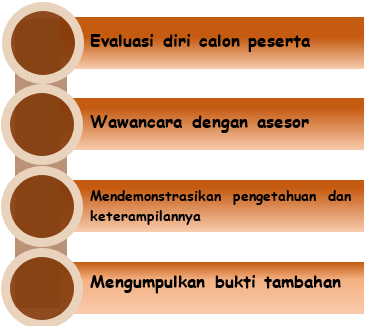 Evaluasi diri calon pesertaPada tahap ini, formulirevaluasi diri yang telah diajukan oleh calon peserta, diverifikasi dan divalidasi oleh asesor. Dengan formulir evaluasi diri ini calon peserta diberikan kesempatan untuk menentukan tingkat profisiensi  pengetahuan dan ketrampilan yang telah mereka miliki, baik dari pendidikan nonformal, informal, maupun dari pengalaman kerja di industri yang relevan. Dokumen dokumen portofolio untuk mendukung klaim calon atas pernyataan pemenuhan kriteria capaian pembelajaran Mata Kuliah harus diverifikasi dan divalidasi sesuai prinsip bukti, yaitu, sahih, cukup, terkini dan otentik.Evaluasi dan validasi bukti untuk pengajuan rekognisi yang berasal dari hasil belajar nonformal, informal, dan/atau pengalaman kerja (perolehan kredit) meliputi:a.	Pemeriksaan Formulir Evaluasi Diri dengan kelengkapan bukti portofolio.b.	Penilaian bukti portofolio terhadap Kemampuan Akhir Yang Diharapkan/Capaian Pembelajaran Mata Kuliah untuk menilai kesahihan (validity), yaitu terdapat hubungan yang jelas antara bukti yang diperlukan dengan indikator capaian pembelajaran Mata Kuliah yang akan dinilai, kecukupan (sufficiency): yaitu, bukti yang disampaikan harus menunjukkan indikator kinerja capaian pembelajaran Mata Kuliah yang dinilai, dan keterkinian (currently), yaitu bukti yang disampaikan mendemonstrasikan pengetahuan dan ketrampilan yang dimiliki calon pada saat terkini, dan keotentikan (authenticity), yaitu bukti yang disampaikan dapat diverifikasi di tempat kerja atau ditempat lainnya yang menerbitkan bukti.Wawancara dengan AsesorJika, menurut informasi yang diberikan dalam evaluasi diri, calon tersebut menunjukkan potensi untuk dapat mengikuti RPL, maka pada tahap berikutnya adalah pengumpulan bukti lebih lanjut melalui wawancara. Dengan wawancara ini, calon dan asesor berkesempatan untuk melakukan percakapan profesional tentang pengetahuan dan keterampilan yang dibutuhkan. Wawancara ini dapat berupa serangkaian pertanyaan langsung atau berupa daftar topik untuk diskusi yang diambil dari daftar keterampilan dan pengetahuan yang dibutuhkan. Perlu dibuat instruksi untuk asesor yang menunjukkan pertanyaan/topik mana yang utama untuk dinilai/diases. Sebagaimana dikemukakan diatas, untuk penilaian hasil belajar/capaian pembelajaran yang berasal dari pendidikan nonformal, informal, dan atau pengalaman kerja umumnya penilaian portofolio menjadi elemen utama dalam proses penilaian. Untuk itu, asesmen portofolio melalui evaluasi diri calon peserta dan wawancara sudah sudah dapat memberikan gambaran kepada asesor untuk memutuskan hasilnya. Apabila masih diperlukan bukti lainnya karena hasil evaluasi diri dan wawancara masih dinilai kurang, maka asesor dapat melanjutkan tahapan asesmen ke tahapan mendemonstrasikan pengetahuan dan keterampilan.Mendemonstrasikan pengetahuan dan keterampilanJika hasil evaluasi diri dan wawancara menunjukkan pengetahuan verbal dan teoritis calon masih belum memadai, maka asesmen dapat dilanjutkan pada tahap selanjutnya, yaitu mengamati dan menilai kinerja calon dalam mendemonstrasikan pengetahuan dan keterampilanpada capaian pembelajaran mata kuliah yang akan direkognisi. Asesmen dapat dilakukan dengan metoda  bertanya (asesmen tulis), memberikan tugas terstruktur atau tugas praktik, atau jika diperlukan melakukan observasi di tempat kerja calon. Tugas praktik memberikan kesempatan kepada calon untuk mendemonstrasikan penerapan pengetahuan dan keterampilan capaian pembelajaran suatu mata kuliah yang akan direkognisi.Dalam melaksanakan asesmen tugas praktik, beberapa hal yang perlu disiapkan antara lain:instruksi kerja yang harus dilakukan (jobsheet), peralatan yang akan digunakan, bahan dan sumber daya lainnya yang diperlukandaftar periksa observasidaftar pertanyaan kinerja yang berkaitan dengan tugas praktikDalam melakukan observasi perlu dibuat Daftar periksa observasi untuk mencatat hasil asesmen praktik. Daftar periksa ini harus mencatat rincian penilaian pekerjaan yang menyeluruh dari semua kriteria unjuk kerja unit kompetensi yang dinilai.Memberi kesempatan mengumpulkan bukti tambahanUntuk melengkapi bukti yang telah diperoleh pada tahap tersebut di atas, calon dapat diberikan kesempatan untuk mengumpulkan bukti dokumenter lebih lanjut untuk mendukung pemenuhan klaim calon atas pernyataan kriteria unjuk kerja unit kompetensi atau klaster kompetensi, atau kriteria capaian pembelajaran mata kuliah atau modul pembelajaran yang masih dianggap kurang. Jenis bukti dokumenter yang dapat diberikan untuk mendukung bukti lebih lanjut klaim calon sama dengan yang tercantum pada tahap persiapan, yaitu antara lain, laporan verifikasi pihak ketiga, catatan pekerjaan atau foto pekerjaan yang dilakukan.Rekognisi Hasil Asesmen.Hasil asesmen RPL dari capaian pembelajaran formal dan nonformal, informal, dan atau pengalaman kerja yang dinyatakan lulus kemudian diberikan bukti kelulusan dengan Surat Keputusan Pemimpin Perguruan Tinggi yang memuat daftar mata kuliah, jumlah sks dan nilai dari masing masing calon.Secara skematis rekognisi dari capaian pembelajaran formal, nonformal, informal dan/atau pengalaman kerja tersebut dapat dilihat pada Gambar2 berikut.Gambar 2: 	Rekognisi dari capaian pembelajaran formal, nonformal, informal dan/atau pengalaman kerjaBukti Potofolio.	Bukti yang dapat digunakan untuk mendukung klaim peserta atas pencapaian profesiensiCapaian Pembelajaran Mata Kuliah tersebut antara lain:a)	Untuk Rekognisi dari Capaian Pembelajaran Formal sebelumnyayaitu untuk calon mahasiswa yang mengajukan rekognisi Capaian Pembelajaran yang diperoleh dari pendidikan formal pada Program Studi pada Perguruan Tinggi sebelumnya, misal, pernah mengikuti kuliah di Perguruan Tinggi, baik selesai maupun tidak selesai/putus kuliah, maka calon dapat mengajukan bukti berupa:Ijazah dan/atau Transkrip Nilai, atau Surat KeteranganLulus Mata Kuliah yang pernah ditempuh di jenjang Pendidikan Tinggi sebelumnya. b)	Untuk Rekognisi dari Capaian Pembelajaran Nonformal, Informal dan Pengalaman Kerjayaitu untuk calon mahasiswa yang mengajukan rekognsi Capaian Pembelajaran yang diperoleh dari pendidikan nonformal, informal dan/atau pengalaman kerja, dapat mengajukan bukti berupa, tetapi tidak terbatas pada:1.	Daftar Riwayat pekerjaan dengan rincian tugas yang dilakukan;2.	Sertifikat Kompetensi;3.	Sertifikat pengoperasian/lisensi yang dimiliki (misalnya, operator forklift, crane, dsb.);4.	Dokumentasi pekerjaan yang pernah dilakukan (foto/video/produk/hasil tes, dll);5.	Buku harian/catatan harian pekerjaan yang dilakukan di tempat kerja;6.	Lembar tugas / lembar kerja ketika bekerja di perusahaan;7.	Dokumen analisis/perancangan (parsial atau lengkap) ketika bekerja di perusahaan;8.	Logbook (Buku Catatan pekerjaan);9.	Sertifikat Pelatihan disertai dengan uraian materi pelatihan dan lamanya pelatihan;10.	Keanggotaan asosiasi profesi yang relevan;11.	Referensi/surat keterangan/laporan verifikasi pihak ketiga dari pemberi kerja/ supervisor;12.	Penghargaan dari industri; dan13.	Penilaian kinerja dari perusahaan(Bukti tersebut harus diberi nomor dan nama secara jelas agar mudah ditelusuri oleh Asesor. Bukti yang disusun secara kacau akan membuat sulit atau bahkan tidak mungkin untuk dinilai).Program Studi Penyelenggara RPL Program Studi Penyelenggara RPL	Mengacu kepada persyaratan Perguruan Tinggi penyelenggara RPL berasarkan Peraturan Direktur Jenderal Pendidikan Tinggi, Riset dan Teknologi nomor 162/E/KPT/2022, Tahun 2022,  tentang Petunjuk Teknis Penyelenggaraan Lampau pada Perguruan Tinggi yang Menyelenggarakan Pendidikan Akademis, berikut adalah daftar program studi yang menyelenggarakan RPL (Tabel 1.2):Tabel 1.2 Daftar Program Studi Penyelenggara RPL4.2. Deskripsi Program Studi S1- Ilmu Filsafat Hindu		Setiap lulusan Sarjana Ilmu Filsafat Hindu memiliki capaian pembelajaran sebagai berikut:Sikap.bertakwa kepada Tuhan Yang Maha Esa dan mampu menunjukkan sikap religius;menjunjung tinggi nilai kemanusiaan dalam menjalankan tugas berdasarkan agama, moral, dan etika;berkontribusi dalam peningkatan mutu kehidupan bermasyarakat, berbangsa, bernegara, dankemajuan peradaban berdasarkan Pancasila;berperan sebagai warga negara yang bangga dan cinta tanah air, memiliki nasionalisme serta rasa tanggungjawab pada negara dan bangsa;menghargai keanekaragaman budaya, pandangan, agama, dan kepercayaan, serta pendapat atau temuan orisinal orang lain;bekerja sama dan memiliki kepekaan sosial serta kepedulian terhadap masyarakat danlingkungan;taat hukum dan disiplin dalam kehidupan bermasyarakat dan bernegara;menginternalisasi nilai, norma, dan etika akademik;menunjukkan sikap bertanggungjawab atas pekerjaan di bidang keahliannya secara mandiri; danmenginternalisasi semangat kemandirian, kejuangan, dan kewirausahaan.menunjukkan sikap bertanggungjawab atas pekerjaan di bidang keahliannya secara mandiri; danmenginternalisasi semangat kemandirian, kejuangan, dan kewirausahaan.Penguasaan Pengetahuan.Menguasaiprinsip-prinsip berpikir filosofis: epistemologi, ontology dan aksiologisMenguasa icara mengidentifikasi persoalan dan berpikir sistematisMenguasai prinsip dasar dalam beradaptasi pada lingkungan sekitarKeterampilan Khusus.Mampu menyajikan alternative solusi dalam memecahkan masalah yang terkait dengan pandangan hidup suatu masyarakat.Mampu mengaplikasikan ilmu filsafat dengan cara memberi arah perkembangan dinamika pemikiran dalam suatu masyarakatMampu mengelola sumberdaya kreativitas pemikiran dalam lingkup spesifik (pada institusi pemerintah, swasta atau untuk keperluan wirausaha).Keterampilan Umum.Menerapkan pemikiran logis, kritis, sistematis dan inovatif dalam konteks pengembangan atau implementasi ilmu dan teknologi sesuai dengan bidang keahliannya.Mampu menunjukkan kinerja mandiri, bermutu, dan terukur.Mampu memperhatikan dan menerapkan nilai humaniora sesuai dengan keahliannya berdasarkan kaidah, tata cara dan etika ilmiah dalam rangka menghasilkan solusi, gagasan, desain atau kritik.Menyusun deskripsi saintifik hasil kajiannya dalam bentuk skripsi atau laporan tugas akhir, dan mengunggahnya dalam laman perguruan tinggi.Mampu mengambil keputusan secara tepat dalam konteks penyelesaian masalah di bidang keahliannya, berdasarkan hasil analisis informasi dan data.Mampu memelihara dan mengembangkan jaringan kerja dengan pembimbing, kolega, sejawat baik di dalam maupun di luar lembaganya.Mampu bertanggung jawab atas pencapaian hasil kerja kelompok dan melakukan supervise dan evaluasi terhadap penyelesaian pekerjaan yang ditugaskan kepada pekerja yang berada di bawah tanggung jawabnya.Mampu melakukan proses evaluasi diri terhadap kelompok kerja yang berada dibawah tanggung jawabnya, dan mampu mengelola pembelajaran secara mandiri.Mampu mendokumentasikan, menyimpan, mengamankan, dan menemukan kembali data untuk menjamin kesahihan dan mencegah plagiasi.	Daftar Mata Kuliah Program Studi S1- Ilmu Filsafat Hindu yang dapat ditempuh melalui Rekognisi Pembelajaran Lampau adalah sebagai berikut. (“Ya” berarti calon dapat mengajukan rekognisi atas capaian pembelajaran yang telah diperolehnya dari Pendidikan formal sebelumnya atau dari hasil belajar nonformal, informal, dan/atau pengalaman kerja). (“Tidak”) berarti mata  tersebut harus ditempuh melalui perkuliahan di Program Studi.Penjaminan Mutu	Penjaminan mutu dalam pelaksanaan RPL adalah pembentukan dan kepatuhan terhadap kebijakan, proses, dan praktik penilaian yang memastikan pengetahuan dan keterampilan individu pembelajar diakui sehingga mereka dapat berhasil mengikuti proses pendidikan pada suatu program studi untuk memperoleh jenjang kualifikasi.Beberapa langkah berikut dapat menjadi acuan dalam menyelenggarakan rekognisi pembelajaran secara bermutu.Langkah 1. Memberikan penjelasan tentang Proses RPL secara luas dan transparan. Informasi yang disediakan dapat membantu setiap orang untuk memahami apa itu RPL dan bagaimana proses yang harus diikuti. Hal ini akan membantu seseorang untuk menentukan apakah RPL itu relevan dan sesuai dengan kebutuhannyaLangkah 2. Memberikan informasi tentang persyaratan yang diperlukanSetiap calon perlu membandingkan pengetahuan, keterampilan, dan kemampuannya dengan kebutuhan capaian pembelajaran untuk RPL. Calon dapat melakukan aktivitas ini sendiri atau dengan bantuan seorang penasehat yang disediakan institusi penyelenggara RPL. Kegiatan ini akan membantu mereka untuk memutuskan apakah mereka memenuhi syarat untuk melanjutkan pengajuan asesmen RPL.Langkah 3. Memberikan penjelasan tentang proses asesmen, metode dan kriterianya.Hal ini termasuk mempersiapkan perangkat asesmen,  mengumpulkan bukti, mengikuti tes tertulis, mendemonstrasikan serangkaian keterampilan, atau mempersiapkan studi kasus.Organisasi/institusi penyelenggara perlu:memberikan kriteria asesmen yang jelas sesuai dengan kriteria unjuk kerja unit kompetensi atau klaster kompetensi, atau kriteria capaian pembelajaran mata kuliah atau modul pembelajaran;mengidentifikasi metode asesmen yang tersedia yang dapat diterapkan pada pekerjaan atau subjek. Seperti: wawancara, portofolio, tes tertulis, atau demonstrasi tugas.Langkah 4. Melakukan penilaian individu untuk merekognisi capaian pembelajaran merekaMelalui proses asesmen yang telah ditentukan. Asesor harus menilai bukti yang disampaikan calon dan menentukan apakah kriterianya telah terpenuhi. Langkah 5. Memberitahukan hasil asesmenInstitusi pelaksana RPL harus memberitahukan hasil asesmen kepada calon/asesi. Umpan balik formal atau informal tentang penilaian diberikan oleh penilai atau perwakilan RPL.Persyaratan Calon Mahasiswa dan Biaya Program Studi Ilmu Filsafat HinduPersyaratan calon peserta RPL Program Studi Ilmu Filsafat Hindu :Pendidikan minimal Sekolah Menengah Atas (SMA) atau sederajat, atau pernah menempuh pendidikan tinggi.Memiliki pengalaman kerja pada bidang yang relevan dengan Program Studi yang dituju paling singkat 2 (dua) tahun.Biaya Calon Peserta RPLBiaya calon peserta RPL Program Studi S1 Ilmu Filsafat Hindu akan diatur lebih lanjut dalam Keputusan Rektor Universitas Hindu IndonesiaVII.LampiranLampiran 1. Formulir AplikasiFORMULIR APLIKASI RPL (Form 1/F01)Program Studi			:  Ilmu Filsafat HinduJenjang			:  S1Nama Perguruan Tinggi	:  Universitas Hindu IndonesiaBagian 1 :  Rincian Data Calon MahasiswaPada bagian ini, cantumkan data pribadi, data pendidikan formal serta data pekerjaan saudara pada saat ini.a. Data Pribadi*) Coret yang tidak perlub.	Data PendidikanBagian  2 :  Daftar Mata KuliahDaftar Mata Kuliah pada Program Studi yang saudara ajukan untuk memperoleh pengakuan berdasarkan kompetensi yang sudah saudara peroleh dari pendidikan formal sebelumnya (melalui Transfer sks), dan dari pendidikan nonformal, informal atau pengalaman kerja (melalui asesmen untuk Perolehan sks), dengan cara memberi tanda pada pilihanYa atau Tidak.Daftar Mata Kuliah Program Studi : Filsafat HinduBersama ini saya mengajukan permohonan untuk dapat mengikuti Rekognisi Pembelajaran Lampau (RPL)  dan dengan ini saya menyatakan bahwa:1. 	semua informasi yang saya tuliskan adalah sepenuhnya benar dan saya bertanggung-jawab atas seluruh data dalam formulir ini, dan apabila dikemudian hari ternyata informasi yang saya sampaikan tersebut adalah tidak benar, maka saya bersedia menerima sangsi sesuai dengan ketentuan yang berlaku;2. 	saya memberikan ijin kepada pihak pengelola program RPL, untuk melakukan pemeriksaan kebenaran informasi yang saya berikan dalam formulir aplikasi ini kepada seluruh pihak yang terkait dengan jenjang akademik sebelumnya dan kepada perusahaan tempat saya bekerja sebelumnyadan atau saat ini saya bekerja; dan3. 	saya akan mengikuti proses asesmen sesuai dengan jadwal/waktu yang ditetapkan oleh Perguruan Tinggi.Lampiran yang disertakan:Formulir Evaluasi Diri sesuai dengan Daftar Mata Kuliah yang diajukan untuk RPL disertai dengan bukti pendukung pemenuhan Capaian Pembelajarannya.Daftar Riwayat HidupIjazah dan Transkrip Nilailainnya/sebutkan…………...Lampiran 2. Formulir Evaluasi Diri Mata Kuliah Program Studi Ilmu Filsafat HinduFORMULIR EVALUASI DIRI PROGRAM STUDI ILMU FILSAFAT HINDUNama Calon	: ______________________________________Tempat/Tgllahir	: ______________________________________Alamat	: ______________________________________NomorTelpon/HP      	: ______________________________________Alamat E Mail              	: ______________________________________PengantarTujuan pengisian Formulir Evaluasi Diri ini  adalah agar calon dapat secara mandiri menilai tingkat profesiensi dari setiap kriteria unjuk kerja capaian pembelajaran mata kuliah atau modul pembelajaran dan menyampaikan bukti yang diperlukan untuk mendukung klaim tingkat profesiensinya.Isilah setiap kriteria unjuk kerja atau capaian pembelajaran pada halaman-halaman berikut sesuai dengan tingkat profesiansi yang saudara miliki. Saudara harus jujur dalam melakukan penilaian ini.Catatan: Jika saudara merasa yakin dengan kemampuan yang saudara miliki atas pencapaian profesiensi setiap kriteria unjuk kerja atau capaian pembelajaran yang dideskripsikan pada halaman berikut, dimohon saudara dapat melampirkan bukti yang valid, otentik, terkini, dan  mencukupi untuk mendukung klaim saudara atas pencapaian profesiensi yang baik,  dan/atau sangat baik tersebut.Identifikasi tingkat profesiensi pencapaian saudara dalam kriteria unjuk kerja atau capaian pembelajaran dengan menggunakan jawaban berikut ini:Bukti yang dapat digunakan untuk mendukung klaim saudara atas pencapaian profesiensi yang baik dan atau sangat baik tersebut antara lain:Ijazah dan/atau Transkrip Nilai dari Mata Kuliah yang pernah ditempuh di jenjang Pendidikan Tinggi sebelumnya (khusus untuk transfer sks);Daftar Riwayat pekerjaan dengan rincian tugas yang dilakukan;Sertifikat Kompetensi;Sertifikat pengoperasian/lisensi yang dimiliki (misalnya, operator forklift, crane,dsb.);Foto pekerjaan yang pernah dilakukan;Buku harian;Lembar tugas / lembar kerja ketika bekerja di perusahaan;Dokumen analisis/perancangan (parsial atau lengkap) ketika bekerja di perusahaan;Logbook;Catatan pelatihan di lokasi tempat kerja;Keanggotaan asosiasi profesi yang relevan;Referensi / surat keterangan/ laporan verifikasi pihak ketiga dari pemberi kerja / supervisor;Penghargaan dari industri; danPenilaian kinerja dari perusahaanBukti untuk mendukung klaim calon atas pernyataan kriteria capaian pembelajaran mata kuliah atau modul pembelajaran yang dilampirkan calon pada saat mengajukan lamaran akan diverifikasi dan divalidasi oleh Asesor sesuai prinsip bukti, yaitu, sahih (V), otentik (A), terkini (T) dan cukup (M), yaitu:Sahih (Valid): ada hubungan yang jelas antara persyaratan bukti dari unit kompetensi/mata kuliah yang akan dinilai dengan bukti yang menjadi dasar penilaian;Otentik/Asli): dapat dibuktikan bahwa buktinya adalah karya calon sendiri.Terkini: bukti menunjukkan pengetahuan dan keterampilan kandidat saat ini;Cukup/Memadai: kriteria mengacu kepada kriteria unjuk kerja dan panduan bukti: mendemonstrasikan kompetensi selama periode waktu tertentu;  mengacu kepada semua dimensi kompetensi; dan mendemonstrasikan kompetensi dalam konteks yang berbeda;Formulir Evaluasi Diri Mata Kuliah : Pada mata kuliah ini, akan dipelajari : Saya telah membaca dan mengisi Formulir Evaluasi Diri ini untuk mengikuti asesmen RPL dan dengan ini saya menyatakan:Semua informasi yang saya tuliskan adalah sepenuhnya benar dan saya bertanggung-jawab atas seluruh data dalam formulir ini dan apabila dikemudian hari ternyata informasi yang saya sampaikan tersebut adalah tidak benar, maka saya bersedia menerima sangsi sesuai dengan ketentuan yang berlaku;Saya memberikan ijin kepada pihak pengelola program RPL, untuk melakukan pemeriksaan kebenaran informasi yang saya berikan dalam formulir evaluasi diri ini kepada seluruh pihak yang terkait dengan data akademik sebelumnya dan kepada perusahaan tempat saya bekerja sebelumnya dan atau saat ini saya bekerja; danSaya bersedia untuk mengikuti asesmen lanjutan untuk membuktikan kompetensi saya, sesuai waktu dan tempat/platform daring yang ditentukan oleh unit RPL.Lampiran 3. Formulir Daftar Riwayat HidupFormulir Daftar Riwayat Hidup(CURRICULUM VITAE)IDENTITAS DIRINama	:  Tempat dan Tanggal Lahir	:  Jenis Kelamin	:  Status Perkawinan	:   Agama	:  	Pekerjaan		:  Alamat		:  Telp./Faks.		:  Alamat Rumah		:  	Telp./HP		:  RIWAYAT PENDIDIKAN PELATIHAN PROFESIONALKONFERENSI/SEMINAR/LOKAKARYA/SIMPOSIUMPENGHARGAAN/PIAGAM ORGANISASI PROFESI/ILMIAHDAFTAR RIWAYAT PEKERJAAN/PENGALAMAN KERJAPada bagian ini, diisi dengan pengalaman kerja yang anda miliki yang relevan dengan mata kuliah yang akan dinilai. Tulislah data pengalaman kerja saudara dimulai dari urutan paling akhir (terkini).Saya menyatakan bahwa semua keterangan dalam Daftar Riwayat Hidupini adalah sepenuhnya benar dan saya bertanggung-jawab atas seluruh data dalam formulir ini, dan apabila dikemudian hari ternyata informasi yang saya sampaikan tersebut adalah tidak benar, maka saya bersedia menerima sangsi sesuai dengan ketentuan yang berlaku dan apabila terdapat kesalahan, saya bersedia mempertanggungjawabkannya.-----------, -------------------------20…												Yang Menyatakan,(........................................................)Lampiran 4. Skema Penyelenggaraan RPLTahapan penyelenggaraan RPL dan penyelesaian kuliah di Program StudiNoKodeProgram StudiJenjangAkreditasi176239Ilmu Filsafat HinduS1APendaftaran dan konsultasi.:Calon mahasiswa mendaftarkan dan melakukan konsultasi dengan Unit pengelola RPL. Unit pengelola RPL dapat membantu pemohon dalam mengidentifikasi pilihan program studi agar mereka dapat menemukan program studi yang sesuai dengan hasil belajar yang diperoleh calon dari pendidikan formal sebelumnya yang diperoleh dari perguruan tinggi lain atau berasal dari pendidikan non-formal, in-formal dan/atau dari pengalaman kerja. Pengeloa RPL memberikan penjelasan secara rinci mengenai bukti yang diperlukan untuk melengkapi berkas aplikasi serta tata cara asesmen RPL yang harus diikuti oleh calon dan tatacara pengakuan/rekognisinya. Mengajukan Aplikasi RPL: Pemohon harus mengisi Formulir Aplikasidan Formulir Evaluasi Diriyang telah disediakan oleh perguruan tinggidisertai dengan pengumpulan bukti pendukung kepada Unit Pengelola RPL Perguruan Tinggi.Bukti pendukung yang harus disiapkan oleh pemohon adalah bukti portofolio dan/atau transkrip nilai sebagaimana dijelaskan pada Bagian 2.4 Pedoman ini. (Formulir Aplikasi dan Formulir Evaluasi Diri dapat dilihat pada Lampiran)Asesmen:Asesmen RPL utamanya dilakukan dengan metoda portofolio, yaitu meliputi evaluasi dan validasi  berkas bukti portofolio yang disampaikan pemohon.Evaluasi dan validasi bukti untuk pengajuan rekognisi yang berasal dari pendidikan formal  (transfer kredit/sks) meliputi:Pemeriksaan keotentikan transkrip akademik dari perguruan tinggi asal dan status dari perguruan tinggi asal.Penilaian ekivalensi mata kuliah untuk menilai ekivalensi isi dan level capaian pembelajaran mata kuliah dari perguruan tinggi asal dan perguruan tinggi yang dituju. Penilaian ekivalensi isi didasarkan pada pengetahuan dan ketrampilan yang diperoleh yang tercakup dalam suatu mata kuliah, dan penilaian level didasarkan kepada keluasan dan kekinian pengetahuan, pemahaman berpikir kritis, penyelesaian masalah, relevansi dengan praktek, kemampuan bekerja secara independen, kepedulian terhadap masalah sosial dan etika, dan inovasi.Evaluasi dan validasi bukti untuk pengajuan rekognisi yang berasal dari hasil belajar nonformal, informal, dan/atau pengalaman kerja (perolehan kredit) meliputi:Pemeriksaan kelengkapan bukti portofolio, dan Penilaian bukti portofolio, yang meliputi(i) kesahihan (validity) bukti, yaitu terdapat hubungan yang jelas antara bukti yang diperlukan dengan indikator capaian pembelajaran Mata Kuliah yang akan dinilai, (ii) kecukupan (sufficiency) bukti, yaitu, bukti yang disampaikan harus menunjukkan pemenuhan indikator kinerja capaian pembelajaran Mata Kuliah yang dinilai, (iii) keterkinian (currently) bukti, yaitu bukti yang disampaikan mendemonstrasikan pengetahuan dan ketrampilan yang dimiliki calon pada saat terkini, dan (iv) keotentikan (authenticity) bukti, yaitu bukti yang disampaikan dapat diverifikasi di tempat kerja atau ditempat lainnya yang menerbitkan bukti.Metoda asesmen berikutnya dapat dilakukan apabila asesmen portofolio masih belum mencukupi. Metoda asesmen selanjutnya dapat berupa asesmen tulis atau observasi dari kegiatan terstruktur seperti presentasi, praktik atau pemberian tugas.Rekognisi: Asesor dan Unit Pengelola RPL memberitahukan hasil asesmen kepada pemohon. Dalam hal pemohon merasakan keberatan dengan hasilnya, maka pemohon dapat mengajukan sanggahan dengan mengajukan bukti tambahan yang diperlukan. Pemimpin Perguruan Tinggi kemudian menerbitkan Surat Keputusan Pengakuan Capaian Pembelajaran, berupa daftar mata kuliah dan jumlah sks yang dinyatakan lulus asesmen RPL.Melaksanakan pembelajaran di Perguruan Tinggi:Pemohon melanjutkan pendidikan dan menyelesaikan sisa sks yang harus ditempuh hingga lulus sesuai dengan pemenuhan CP program studi. NoKodeProgram StudiJenjangAkreditasi176239S1- Ilmu Filsafat Hindu S1ANoKode MKNama MKSKSSemesterRPLRPLNoKode MKNama MKSKSYaTidak1FF010135Pendidikan Pancasila21√2FF010134Pendidikan Agama Hindu21√3FF010101Pengantar Filsafat21√4FF010118Sejarah Filsafat Kuno21√5FF010103Logika2I√6FF010131Bahasa Inggris2I√7FF010102Epistemologi2I√8FF010143Sej. Evolusi Hindu India2I√9FF010164Bahasa dan Kesusatraan Bali3I√10FF010172PengantarWeda2I√11FF010132IImu Budaya Dasar2II√12FF010133Bahasa Indonesia2II√13FF010171Srada2II√14FF010145Studi Agama2II√15FF010162Kesusatraan Jawa Kuno2 II√16FF010146Sej. Evolusi Hindu Indonesia2II√17FF010119Sej. Filsafat Klasik2II√18FF010106Kosmologi2II√19FF010104Filsafat IImu2II√20FF010140Aksiologi2II√21FF010114Kesusatraan Indonesia2III√22FF010117Filsafat Pancasila 2III√23FF010148Tattwa2III√24FF010156Acara Agama2III√25FF010147Filsafat Vedanta2 III√26FF010170Ithiasa2 III√27FF010120Sej. Filsafat Abad Pertengahan2III√28FF010107Fils. Manusia2III√29FF010108Fils. Ketuhanan2 III√30FF010113Filsafat Kebudayaan2 III√31FF010141Sosiologi Agama2IV√32FF010157Etika Hindu2 IV√33FF010142Nitisastra2IV√34FF010151Upeweda2IV√35FF010111Estetika Filsafat Seni2IV√36FF010122Sej. Fils. Abad Pencerahan2IV√37FF010128Psikologi Agama2IV√38FF010126Fil. Nusantara2IV√39FF010125Filsafat sejarah2 IV√40FF010155Dasar-dasar Wariga2V√41FF010157Tata Bahasa dan Sastra Sansekerta4V√42FF010142Metode Penyuluhan Agama2V√43FF010156Dharmagita2V√44FF010147Antropologi Agama2 V√45FF010123Sej.Filsafat Modern2V√46FF010110Filsafat Buddha2V√47FF010124Samkhya-Yoga2V√48FF010115Nyaya-Vaisesika2V√49FF010147Shiva Shidanta2VI√50FF010123Sej.Fils.Kontemporer2VI√51FF010153Kepemangkuan2VI√52FF010159Praktek Upakara4VI√53FF010116Fils. Pendidikan2 VI√54FF010127Filsafat Perbandingan2VI√55FF010129Feminisme2VI√56FF010130Hermeneutika2VI√57FF010105Metafisika / ontologi2VI√58FF010160Fils. Mimamsa2VII√59FF010138KKN4VII√60FF010165Jurnalisme2VII√61FF010168Kewirausahan2VII√62FF010167Pramuwisata2VII√63FF010169Retorika2VII√64FF010137Metode Penelitian2VII√65FF010136Penulisan Jurnal IImiah2VII√66FF010147Skripsi6VII√68FF010160Praktek Yoga4VIII√JumlahJumlahJumlah149Nama lengkap:___________________________________________________________________________________________________________________________________________________Tempat / tgl. lahir:________________________ /________________________________________________ /________________________________________________ /________________________Jenis kelamin           :Pria / Wanita *)Pria / Wanita *)Pria / Wanita *)Status:Menikah/Lajang/Pernah menikah *)                 Menikah/Lajang/Pernah menikah *)                 Menikah/Lajang/Pernah menikah *)                 Kebangsaan:___________________________________________________________________________________________________________________________________________________Alamat rumah:______________________________________________________________________________________________________________________________________________________________________________________________________________________________________________________________________________________________________Kode pos :________________Kode pos :________________Kode pos :________________No. Telepon/E-mail:Rumah:____________________________________Kantor:____________________________________HP:____________________________________e-mail:____________________________________Pendidikan terakhir:_______________________________________________Nama Perguruan Tinggi/Sekolah:_______________________________________________Program Studi:_______________________________________________Tahun lulus:_______________________________________________NoKode Mata KuliahNama Mata KuliahSksPengajuan RPLPengajuan RPLKeterangan (Isikan: Transfer sks/ perolehan sks)NoKode Mata KuliahNama Mata KuliahSksYaTidakKeterangan (Isikan: Transfer sks/ perolehan sks)FF010135Pendidikan Pancasila2FF010134Pendidikan Agama Hindu2FF010101PengantarFilsafat2FF010118SejarahFilsafatKuno2FF010103Logika2FF010131Bahasa Inggris2FF010102Espitemologi2FF010143Sej.Evolusi Hindu India2FF010164Bahasa danKesusastraan Bali3FF010172Pengantar Weda2FF010132IImuBudayaDasar2FF010133Bahasa Indonesia2FF010171Sradda2FF010145Studi Agama2FF010162Kesusastraan Jawa Kuno2FF010146Sej.Evolusi Hindu Indonesia2FF010119Sej.FilsafatKlasik2FF010106Kosmologi2FF010104FilsafatIImu2FF0101140Aksiologi2FF010114Kesusatraan Indonesia2FF010117Filsafat Pancasila2FF010148Tattwa2FF010156Acara Agama2FF010147Filsafat Vedanta2FF010170Ithiasa2FF010120Sej.Filsafat Abad Pertengahan2FF010107Fils.Manusia2FF010108Fils.Ketuhanan2FF010113FilsafatKebudayaan2FF010141Sosiologi Agama2FF010157Etika Hindu2FF010142Kosmologi2FF010151Nitisastra2FF010152Upeweda2FF010111EstetikaFilsafatSeni2FF010122Sej.Filsafat Abad Pencerahan2FF010128Psikologi Agama2FF010126Fil.Nusantara2FF010125FilsafatSejarah2FF010155Dasar-dasarWariga2FF010163Tata Bahasa dan Sastra Sansekerta4FF010161MetodePenyuluhan Agama2FF010158Dharmagita2FF010144Antropologi Agama2FF010123Sej.Filsafat Modern2 FF010110FilsafatBudhha2FF010124Samkhya-Yoga2FF010115Nyaya-Vaisesika2FF010147Shiva Shidanta2FF010123Sej.Fils.Kontemporer2FF010153Kepemangkuan4FF010159PraktrekUpakara2FF010116Fils.Pendidikan2FF010127FilsafatPerbandingan2FF010129Feminisme2FF010130Hermeneutika2FF010105Metafisika /ontologi2FF010160Fils.Mimamsa2FF010138KKN4FF010165PengelolaanLimbah2FF010168Kewirausahaan2FF010167Pramuwisata2FF010169Retorika2FF010137Metode llmiah2FF010136Penulisan Jurnal llmiah2FF010147Skripsi6FF010160Praktek Yoga4Jumlah149Tempat/Tanggal :Tanda tangan Pelamar :(........................................................)Profisiensi/kemampuanUraianSangat baikSaya melakukan tugas ini dengan sangat baik, atauSaya menguasai bahan kajian ini dengan  sangat baik, atauSaya memiliki keterampilan ini, selalu digunakan dalam pekerjaan dengan tepat tanpa ada kesalahanBaikSaya melakukan tugas ini dengan baik, atauSaya menguasai bahan kajian ini dengan baik, atauSaya memiliki keterampilan ini, dan kadang-kadang digunakan dalam pekerjaan Tidak pernahSaya tidak pernah melakukan tugas ini, atauSaya tidak menguasai bahan kajian ini, atauSaya tidak memiliki keterampilan iniKemampuan Akhir Yang Diharapkan/        Capaian Pembelajaran Mata KuliahProfiesiensi pengetahuan dan keterampilan saat ini*Profiesiensi pengetahuan dan keterampilan saat ini*Profiesiensi pengetahuan dan keterampilan saat ini*Hasil evaluasi Asesor(diisi oleh Asesor)Hasil evaluasi Asesor(diisi oleh Asesor)Hasil evaluasi Asesor(diisi oleh Asesor)Hasil evaluasi Asesor(diisi oleh Asesor)Bukti yang disampaikan*Bukti yang disampaikan*Kemampuan Akhir Yang Diharapkan/        Capaian Pembelajaran Mata KuliahSangat baikBaikTidak pernahVATMNomor DokumenJenis dokumenTempat/Tanggal :Tanda tangan Pelamar :(........................................................)NONama SekolahTahun LulusJurusan/Program StudiTahunJenis Pelatihan(Dalam/ Luar Negeri)PenyelenggaraJangka waktuTahunJudul KegiatanPenyelenggaraPanitia/ peserta/pembicaraTahunBentuk PenghargaanPemberiTahunJenis/ Nama OrganisasiJabatan/jenjang keanggotaanNoNama dan Alamat Institusi/PerusahaanPeriode Bekerja(Tgl/bln/th)Posisi/jabatan Uraian Tugas utama pada posisi pekerjaan tersebutBukti yang disampaikan